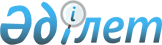 Жамбыл ауданы бойынша коммуналдық қалдықтардың түзілу және жинақталу нормаларын, халық үшін қаттытұрмыстық қалдықтарды жинауға, тасымалдауға, сұрыптауға және көмуге арналған тарифтерді бекіту туралыЖамбыл облысы Жамбыл аудандық мәслихатының 2023 жылғы 3 қарашадағы № 9-3 шешімі
      Қазақстан Республикасының Экология Кодексінің 365-бабы 3-тармағының 2, 3 тармақшаларына, Қазақстан Республикасының "Қазақстан Республикасындағы жергілікті мемлекеттік басқару және өзін-өзі басқару туралы" Заңының 6-бабы 1-тармағының 15) тармақшасына сәйкес Жамбыл аудандық мәслихаты ШЕШТІ:
      1. Жамбыл ауданы бойнша коммуналдық қалдықтардың түзілу және жинақталу нормалары осы шешімнің № 1 қосымшасына сәйкес бекітілсін.
      2. Жамбыл ауданы бойнша, халық үшін қатты тұрмыстық қалдықтарды жинауға, тасымалдауға, сұрыптауға және көмуге арналған тарифтер осы шешімнің №1, 2 қосымшасына сәйкес бекітілсін.
      3. Осы шешім алғашқы ресми жарияланған күнінен кейін күнтізбелік он күн өткен соң қолданысқа енгізіледі. Жамбыл ауданы бойынша коммуналдық қалдықтардың түзілу және жинақталу нормалары Жамбыл ауданы бойнша халық үшін қатты тұрмыстық қалдықтарды жинауға, тасымалдауға, сұрыптауға және көмуге арналған тарифтер
					© 2012. Қазақстан Республикасы Әділет министрлігінің «Қазақстан Республикасының Заңнама және құқықтық ақпарат институты» ШЖҚ РМК
				
      Жамбыл аудандық 

      мәслихат төрағасы 

М. Шайдаев
Шешімге № 1 қосымша
№
Коммуналдық қалдықтар жинақталатын объектілер
Есептік бірлік
Коммуналдық қалдықтардың жиналған жылдық шамасы, м3
1
Жайлы жіне 
жайлы емес үйлер
1 тұрғын
0,65
0,68
2
Балабақшалар, бөбекжай және басқа да мектепке дейінгі мекемелер
1 орын
0,30
3
Мекемелер, ұйымдар, офистер, кеңселер, банктер, байланыс бөлімшелері
1 қызметкер
0,72
4
Емханалар, медициналық орталықтар
1 келіп кету
0,0005
5
Ауруханалар, өзге де емдеу-сауықтыру мекемелері
1 төсек-орын
1,0
6
Мектептер және өзге де оқу орындары
1 оқушы
0,15
7
Мейрамханалар, дәмханалар, қоғамдық тамақтану мекемелері
1 отыратын орын
0,45
8
Театрлар, кинотеатрлар, концерт залдары, түнгі клубтар, ойын автоматтарының залы, интернет-кафелер, компьютерлік клубтар
1 отыратын орын
0,17
9
Мұражайлар, көрмелер
Жалпы алаңы 1 м2
0,05
10
Стадиондар, спорт алаңдары
Жоба бойынша 1 орын
0,03
11
Спорт, би және ойын залдары
Жалпы алаңы 1 м2
0,05
12
Азық-түлік және өнеркәсіп-тауар дүкендері, аралас дүкендер
сауда алаңы 1 м2
0,35
13
Машиналардан сату
сауда орнының 1 м2
0,23
14
Базарлар, сауда павильондары, дүңгіршектер, сөрелер
Сауда алаңы 1 м2
0,22
15
Тұрмыстық қызмет көрсету үйі: халыққа қызмет көрсету
Жалпы алаңы 1 м2
0,15
16
Дәріханалар
Сауда алаңы 1 м2
0,20
17
Автотұрақтар, автомобильді жуу орындары, АЖС
1 машина-орын
1,20
18
Автомобиль шеберханалары
1 жұмысшы
1,05
19
Шаштараздар, косметикалық салондар
1 жұмыс орны
1,30
20
Кір жуатын орындар, химиялық тазалау орындары, тұрмыстық техниканы жөндеу орындары, тігін ательесі
Жалпы алаңы 1 м2
0,22
21
Зергерлік, аяқ киімді, сағаттарды жөндеу шеберханалары
Жалпы алаңы 1 м2
0,22
22
Кішігірім жөндеу және қызмет көрсету орындары (кілттер жасау және сол сияқтылар.)
1 жұмыс орны
0,20
23
Моншалар, сауналар
Жалпы алаңы 1 м2
0,09
24
Қаланың аумағында жаппай іс-шаралар ұйымдастыратын заңды ұйымдар
1000 қатысушы
0,03Шешімге № 2 қосымша
Атауы 
Есептік бірлік
Теңге (Қосылған құн салығысыз)
Жайлы үйлер
1 түрғын айына
155,00
Жайлы және жайлы емес үйлер
1 түрғын айына
162,20
Бірлігіне (көлеміне) жылдық тариф
1 м3
2 862,00